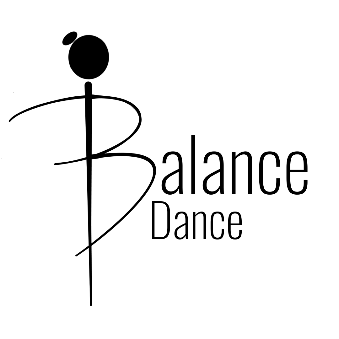 AccessibilityBalance Dance believes that all students are unique and should have the ability to participate in an appropriately leveled class. Please contact the director if you have questions or concerns for your student’s ability to participate in class. We would love to work with you to find your student the best fit for their individual needs. Dress CodeLocal Dance Supply Stores:  Pas de Chat 717-354-2521, New Holland * The Dancer’s Pointe 717-583-1830, Hummelstown*A Note on Pointe Shoes: Pointe shoes are considered a hard-earned privilege for students that are physically ready as well as responsible enough to earn the privilege. Students must first be evaluated before they are permitted to wear pointe shoes. Their shoes must be inspected before they are permitted for use in class. The teacher reserves the right to ask students who are being irresponsible with their pointe shoes to remove them. This is to prevent injury to the student.Visitors’ DaysVisitors days will be announced. It is in your child’s best interest to reduce distractions in the dance studio. Please talk to the teacher if there are any circumstances (relatives visiting etc.) in which you would request to visit a class outside of scheduled observation days. The approval of unscheduled observations is at the discretion of the teacher.Attendance PolicyAll students must arrive to class regularly, on time, and in compliance with the dress code. Please notify the office if you will be missing classes for an extended period due to illness or vacation. Tuition refunds will not be made in the case of absences due to illness or vacation. Instructors reserve the right to remove students from choreography after 8 class absences or 2 class absences within the last 6 weeks before the recital. Canceled classes will be rescheduled to the best of our ability. Weather-related cancellations will be listed on our website: www.balancedance.net, and on our Facebook page www.facebook.com/balancedance as well as the Band App. We cannot guarantee a make-up class for all classes cancelled due to weather. Classes missed to illness may be made up in an appropriate class by arrangement with the teacher.Tuition Schedule 2020-2021*This payment schedule is not based on number of classes per month. It is intended to break annual tuition into smaller sums for your convenience. *Registration Payment: due upon registering for classesAnnual Tuition Payment: due by September 1st, 2020Biannual Tuition payments: due September 1st, 2020 and January 1, 2020Monthly Tuition payments: due on the first of the months of September, October, November, December, January, February, March April, May and June.Tuition and Fees PolicyThere is a non-refundable registration fee of $25.00 charged when a student first registers with Balance Dance and at the beginning of each new school year. A payment option must be elected at the time of registration. This choice will remain in effect for the entire year. Enrollment is a year-long commitment and tuition is assessed on a yearly basis. Class tuition is based on the annual school year, but for your convenience can be divided into 10 monthly installments. Class monthly payments remain the same each month regardless of attendance, school closures, holidays, etc. Tuition payments are due the 1st of every month. A $20 late fee will be assessed on any payments made seven or more days past the due date without notification and approval of the director. BALANCE DANCE RESERVES THE RIGHT TO CHARGE THE CARD ON FILE AUTOMATICALLY FOR TUITION NOT PAID BY THE 14th OF THE MONTH. Any student who is more than 30 days past due will not be allowed to participate in class without permission granted by the director. Tuition is refundable only in cases of serious illness or injury and only upon receipt of a doctor’s certification advising the student to withdraw from classes for medical reasons. Tuition should be made payable to Balance Dance.  A $30.00 fee will be charged for all returned checks. A $15 fee will be charged for all declined auto-payments.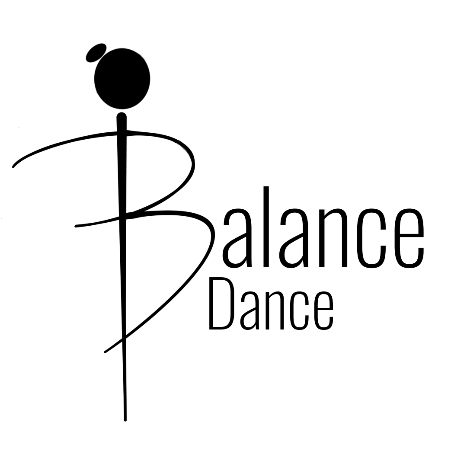 Creative Movement and KinderBallet classes:Creative Movement and KinderBallet classes:Creative Movement and KinderBallet classes:LadiesGentlemanLeotardLight pink dance dress: Capezio Double Layer Skirt Tank Dress - Girls CC877C Top of FormBottom of FormWhite T-ShirtTightsPink Capezio or Bloch Ballet PinkBlack shortsShoesPink Capezio or Bloch leather ballet slippersWhite socks with black ballet shoesHairAway from face; bun or pony tail preferred  Away from eyesPrimary I and all other classes:Primary I and all other classes:Primary I and all other classes:LadiesGentlemanLeotardBlack tank leotard (Simple style no elaborate straps) Grade 2 and above: May add black wrap dance skirt in variations. Jazz, Tap, Modern/Lyrical, Hip-hop: May add black jazz pants, leggings, or shortsWhite T-ShirtTightsPink Capezio or Bloch Ballet PinkBlack tights or black Jazz pantsShoesBallet: Pink Capezio or Bloch ballet slippers* Pink Pointe shoes at the discretion of the teacher Tap: black oxford style with black laces Jazz: Slipons in Tan. Add black character shoes (1.5 -2 inch heel) for intermediate Jazz and above.Ballet: Black socks and black ballet slippersTap: Black oxford tap shoesJazz: black with black lacesHairIn bun with invisible net and pinned securelyJazz, Tap, Modern, Lyrical,: ponytail permittedAway from eyesHours per Child Per WeekAnnual TuitionAnnual Payment10% discountBiannual Payment5% discountMonthly Payment Up to 45 minutes$337.50$303.75$320.60$33.751 hour per week$450.00$405.00$427.50$45.001.5 hours per week$675.00$603.45$636.95$67.502 hours per week$900.00$810.00$855.00$90.002.5 hours per week$1,125.00$1,012.50$1,068.75$112.503 hours per week$1,350.00$1,215.00$1,282.50$135.003.5 hours per week$1,575.00$1,418.00$1,496.25$157.504 hours per week$1,800.00$1,620.00$1,710.00$180.004.5 hours per week$2,025.00$1,822.50$1,923.25$202.50Unlimited$2,250.00$2,025.00$2,137.50$225.00